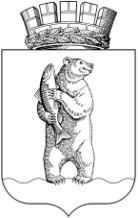 Администрациягородского округа АнадырьПОСТАНОВЛЕНИЕОт 11.09.2020                                                                                   		       № 626В соответствии с Постановлением Администрации городского округа Анадырь от 11 сентября 2020 года № 625 «О временном ограничении движения транспортных средств на участке автомобильных дорог в городском округе Анадырь»,ПОСТАНОВЛЯЮ:	1. Внести в Постановление Администрации городского округа Анадырь от 1 сентября 2020 года № 606 «О внесении изменения в маршрут движения пассажирского автобуса № 1, № 2, № 3 на территории городского округа Анадырь» (далее – постановление) следующие изменения:	Временный маршрут движения пассажирского автобуса № 1, № 2, № 3 изложить в новой редакции согласно приложению к настоящему постановлению.2. Опубликовать настоящее постановление в газете «Крайний Север», а также разместить на официальном информационно-правовом ресурсе городского округа Анадырь – www.novomariinsk.ru.3. Настоящее постановление вступает в силу с момента официального опубликования.4. Контроль за исполнением настоящего постановления возложить на начальника Управления промышленности и сельскохозяйственной политики Администрации городского округа Анадырь Шеметову А.А.Глава Администрации                                                                           Л.А. НиколаевПРИЛОЖЕНИЕк Постановлению Администрациигородского округа Анадырьот 11.09.2020 № 626УТВЕРЖДЕНПостановлением Администрациигородского округа Анадырьот 01.09.2020 № 606ВРЕМЕННЫЙ МАРШРУТ ДВИЖЕНИЯ ГОРОДСКОГО АВТОБУСАМаршрут № 1 (Школьник):Эргырон – Сберкасса – м/н «Поле чудес» –  Библиотека – Школа (корпус № 3).Школа (корпус № 3) – м/н «Метро» – Анадырьстрой.Маршрут № 1 (Школьник)дополнительный:Школа (корпус № 3) – детский сад «Олененок» – ул. Колхозная, д. 1 –  Сельский дом культуры.Маршрут № 2 (Городское кольцо):Эргырон – Сберкасса – м/н «Поле чудес» – м/н «Катюша» – Пивзавод –  Школа (корпус № 3) – Больница – Почта – м/н «Метро» – м/н «Теремок» – Анадырьстрой.Маршрут № 3 (С. Тавайваам):Эргырон – Сберкасса – м/н «Поле чудес» –  Библиотека – Национальный колледж – Дом инвалидов – Школа (корпус № 3) – детский сад «Олененок» – Сельский дом культуры – ул. Колхозная, д. 1 – Школа (корпус № 3) – Библиотека – м/н «Метро» – Анадырьстрой.